Ligue de Balle Molle Voyageurs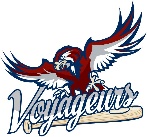 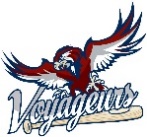 Franchise 2024   2025 Association Sportive Ligue Voyageurs inc.Site Web : www.liguevoyageurs.com / Courriel : liguevoyageurs@outlook.com / Cellulaire : 514-444-5858NOM D’ÉQUIPE BALLE MOLLEBALLE MOLLEBALLE MOLLEBALLE MOLLEBALLE MOLLEBALLE MOLLEBALLE MOLLE Maison Mercredi Amical Lundi Amical Lundi Amical Mardi Amical Mardi Amical Jeudi Amical DimancheBALLE DONNÉE HOMMEBALLE DONNÉE HOMMEBALLE DONNÉE HOMMEBALLE DONNÉE HOMMEBALLE DONNÉE HOMMEBALLE DONNÉE HOMMEBALLE DONNÉE HOMME Amical A Amical A Amical B Amical B Amical C Amical C Amical DBALLE DONNÉE MIXTEBALLE DONNÉE MIXTEBALLE DONNÉE MIXTEBALLE DONNÉE MIXTEBALLE DONNÉE MIXTEBALLE DONNÉE MIXTEBALLE DONNÉE MIXTE Amical Mixte A Amical Mixte A Amical Mixte B Amical Mixte B Amical Mixte C Amical Mixte C AvocatsCommentaires ConditionsLe signataire de la franchise doit faire respecter et observer tous les règlements.Il est interdit d’inscrire 2 équipes dans la Ligue à défaut de perdre votre franchise (sauf pour le dimanche).La Ligue ne fera aucune exception au niveau de l’horaire des cédules si un joueur joue pour 2 divisions (sauf dimanche).Pour jouer dans la Ligue vous devez avoir 18 ans ou la signature d’un parent est requis.L’équipe doit donner priorité à la Ligue pour les parties remises.Les parties remises sont jouées du lundi au vendredi et il n’y aura aucune semaine de vacances.Les équipes doivent remettre le contrat de joueurs et le formulaire photos :1er mai : minimum de 10 noms et 10 photos. Après cette date une amende de 50 $ sera imposée.15 juin : version finale (maximum 20 noms et photos). Après cette date une amende de 100 $ sera imposée.La Ligue ne tolérera aucune forme de violence à défaut de perdre votre franchise.La Ligue n’est pas responsable des accidents, blessures, vols ou perte de matériel.Chaque gérant a la responsabilité de prendre connaissance du livre de règlements qui est sur le site Web.Pour que la saison soit bonne : 10 parties minimum doivent être jouées (sans remboursement).GÉRANT(E)GÉRANT(E)ASSISTANT(E)ASSISTANT(E)NomNomCellulaireCellulaireAdresseAdresseVille, CPVille, CPCourrielCourrielCETTE SECTION SERA REMPLIE PAR LA LIGUE VOYAGEURS, NE PAS REMPLIR.CETTE SECTION SERA REMPLIE PAR LA LIGUE VOYAGEURS, NE PAS REMPLIR.CETTE SECTION SERA REMPLIE PAR LA LIGUE VOYAGEURS, NE PAS REMPLIR.CETTE SECTION SERA REMPLIE PAR LA LIGUE VOYAGEURS, NE PAS REMPLIR.CETTE SECTION SERA REMPLIE PAR LA LIGUE VOYAGEURS, NE PAS REMPLIR.CETTE SECTION SERA REMPLIE PAR LA LIGUE VOYAGEURS, NE PAS REMPLIR.CETTE SECTION SERA REMPLIE PAR LA LIGUE VOYAGEURS, NE PAS REMPLIR.MontantMontantDate - DétailsVirement - ChèqueVirement - ChèqueVirement - ChèqueCoût Total$Rabais - Dépôt - Autre$Balance$Paiement$Balance$Paiement$Balance$Important Un dépôt de 300 $ doit être remis par virement pour réserver votre place, aucun remboursement sans raison valable.La franchise doit être payée en entier pour le 1er avril de l’année ou une amende de 50 $ sera imposée.Tout paiement se fait par virement. Tout refus de payer annulera la franchise automatiquement.Toute fausse déclaration peut entrainer une suspension des membres fautifs ainsi que l’annulation de la franchise.Gérant(e) : Présidente : 